Obec  Příkazy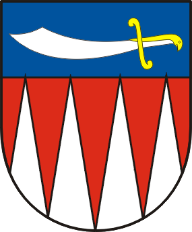 Zastupitelstvo obce PříkazyObecně závazná vyhláška obce Příkazy,kterou se zakazuje požívání alkoholických nápojů za účelem zabezpečení místních záležitostí veřejného pořádku na vymezených veřejných prostranstvíchZastupitelstvo obce Příkazy se na svém zasedání dne 21.9.2023 usnesením č. 4/7 usneslo vydat na základě ustanovení § 10 písm. a) a ustanovení § 84 odst. 2 písm. h) zákona č. 128/2000 Sb., o obcích (obecní zřízení), ve znění pozdějších předpisů, tuto obecně závaznou vyhlášku:Čl. 1Předmět a cíl Předmětem této obecně závazné vyhlášky je zákaz požívání alkoholických nápojů, neboť se jedná o činnost, která by mohla narušit veřejný pořádek v obci nebo být v rozporu s dobrými mravy, ochranou bezpečnosti, zdraví a majetku.Cílem této obecně závazné vyhlášky je přispět k ochraně veřejného pořádku a k zajištění mravního vývoje dětí a mladistvých v rámci zabezpečení místních záležitostí veřejného pořádku.Čl. 2Vymezení pojmůVeřejným prostranstvím jsou všechna náměstí, ulice, tržiště, chodníky, veřejná zeleň, parky a další prostory přístupné každému bez omezení, tedy sloužící obecnému užívání, a to bez ohledu na vlastnictví k tomuto prostoru.Alkoholickým nápojem se rozumí nápoj obsahující více než 0,5 % objemových ethanolu.Veřejnými akcemi se rozumí kulturní, společenské, sportovní a jiné akce veřejně přístupné veřejnosti.Čl. 3Zákaz požívání alkoholických nápojů na veřejných prostranstvíchPožívání alkoholických nápojů a zdržování se s otevřenou nádobou s alkoholickým nápojem (dále jen „zákaz požívání alkoholických nápojů“) je zakázáno na veřejných prostranstvích vymezených v příloze č. 1 této obecně závazné vyhlášky.Zákaz požívání alkoholických nápojů se vztahuje také na průchody a nádvoří, které spojují prostor před Záloženským domem v Příkazích se sportovním areálem. Tato místa jsou veřejně přístupná a jsou vymezena v příloze č. 2.Čl. 4Výjimky ze zákazu požívání alkoholických nápojů na veřejných prostranstvíZákaz stanovený v čl. 3 se nevztahuje na prostory restauračních zahrádek umístěných na veřejných prostranstvích, a to v jejich otevírací době.Zákaz stanovený v čl. 3 se nevztahuje v době konání veřejně přístupné akce.Čl. 5ÚčinnostTato obecně závazná vyhláška nabývá účinnosti počátkem patnáctého dne následujícího po dni jejího vyhlášení..............................						...................................  Josef Škrabal v.r.						      Ing. Jaroslav Sívek v.r.   místostarosta							starosta